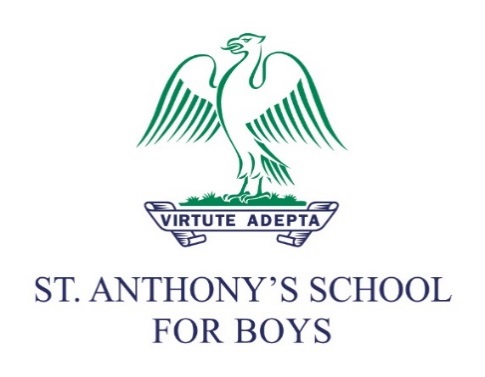 ENQUIRY FORMPlease complete and return to:Adriana Fritz, Registrar & Head’s PA, St. Anthony’s School, 1 Arkwright Road, London NW3 6AAEmail:  PAHead@stanthonysprep.co.ukAdmissions Office Telephone Number:  020 7431 1066GDPR 2018:  Our Privacy Notice can be found on our website. Please follow the link below: http://www.stanthonysprep.org.uk/Parents/Policies/Boy’s detailsName:Date of Birth:Proposed Year of Entry:Name of Present School (if applicable):Address of Present School:Religion:Nationality:Parents’ DetailsMother’s name:Father’s name:Address:Home phone number:Main Contact’s Mobile phone number:	Main Contact’s Email address:How did you hear about the school?Links to the school: Do you have a son currently at the school? Did a male member of your family attend the school? Do you have any other links to the school? Please explain brieflyYes/NoSigned:Date: